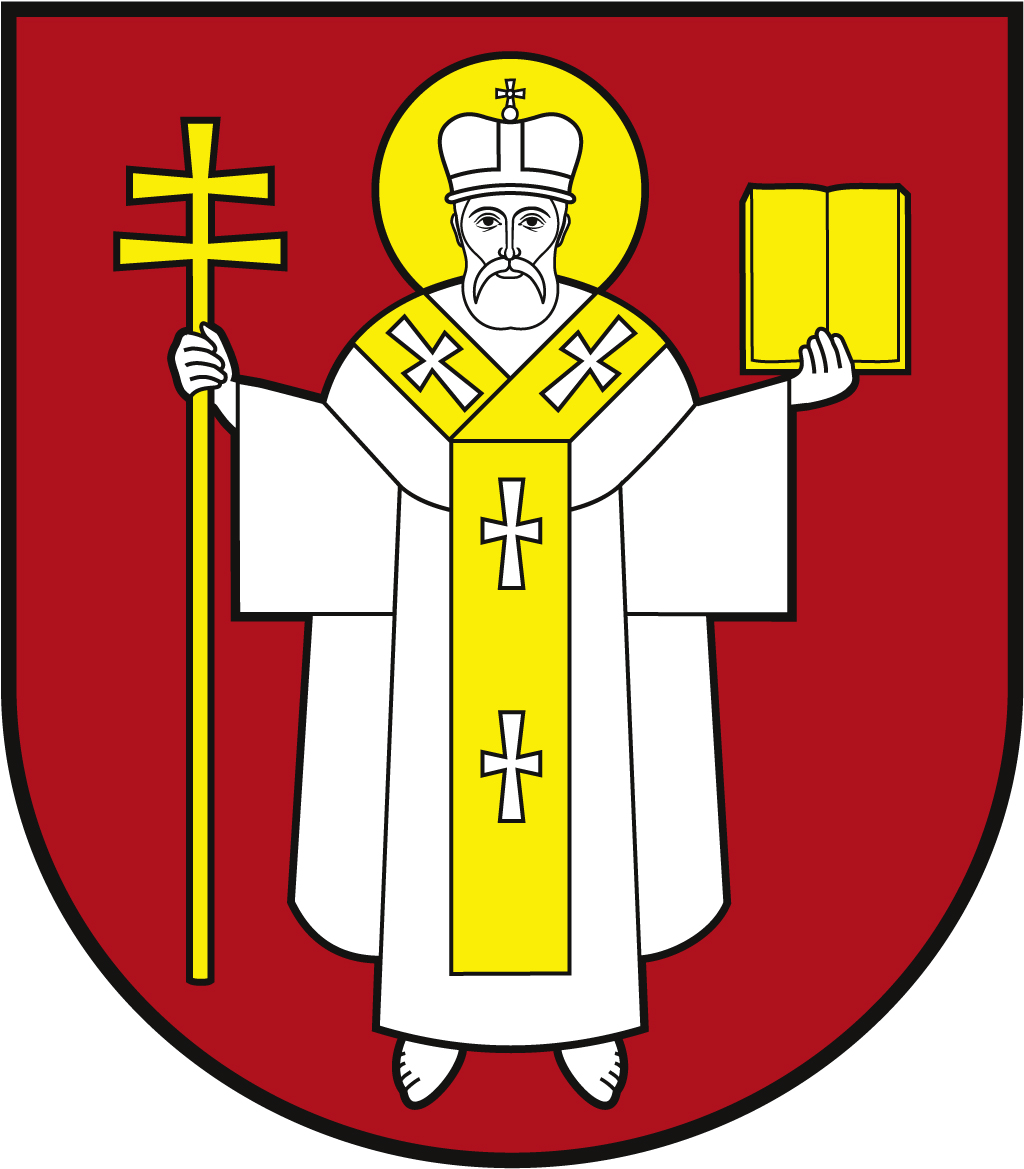 ЛУЦЬКА МІСЬКА РАДАВИКОНАВЧИЙ КОМІТЕТ ЛУЦЬКА МІСЬКА РАДАВИКОНАВЧИЙ КОМІТЕТ ЛУЦЬКА МІСЬКА РАДАВИКОНАВЧИЙ КОМІТЕТ Інформаційна карткаВидача довідки про взяття на облік внутрішньо переміщеної особиІнформаційна карткаВидача довідки про взяття на облік внутрішньо переміщеної особи00169ІК-28/11/04ІП1.Орган, що надає послугуОрган, що надає послугуДепартамент соціальної політики Луцької міської радиДепартамент соціальної політики Луцької міської ради2.Місце подання документів та отримання результату послугиМісце подання документів та отримання результату послугиДепартамент соціальної політики пр-т Волі, 4а, каб.110, тел. (0332) 281 000, (0332) 284 161e-mail: dsp@lutskrada.gov.ua, www.social.lutsk.uaГрафік  роботи:Понеділок-четвер   08.30-17.30П'ятниця                  08.30-16.15Обідня перерва       13.00-13.45Заява та документи можуть бути надіслані поштою на адресу:м. Луцьк, пр-т Волі, 4а та подані в електронній формі (з використанням засобів телекомунікаційних систем, через офіційний веб-сайт Мінсоцполітики або інтегровані з ним інформаційні системи органів виконавчої влади та місцевого самоврядування.Департамент соціальної політики пр-т Волі, 4а, каб.110, тел. (0332) 281 000, (0332) 284 161e-mail: dsp@lutskrada.gov.ua, www.social.lutsk.uaГрафік  роботи:Понеділок-четвер   08.30-17.30П'ятниця                  08.30-16.15Обідня перерва       13.00-13.45Заява та документи можуть бути надіслані поштою на адресу:м. Луцьк, пр-т Волі, 4а та подані в електронній формі (з використанням засобів телекомунікаційних систем, через офіційний веб-сайт Мінсоцполітики або інтегровані з ним інформаційні системи органів виконавчої влади та місцевого самоврядування.3.Перелік документів, необхідних для надання послуги та вимоги до них Перелік документів, необхідних для надання послуги та вимоги до них 1.Заява (встановленого зразка).2.Документ, що посвідчує особу та підтверджує громадянство України або документ, що посвідчує особу та підтверджує її спеціальний статус. 3.Свідоцтво про народження дитини.4.Документ, що підтверджує факт проживання на території, з якої здійснюється переміщення (у разі необхідності).5.Документ, що посвідчує особу законного представника; документ, що підтверджує повноваження особи як законного представника; документи, що підтверджують родинні стосунки між дитиною та заявником; документ, що підтверджує повноваження представника органу опіки та піклування або керівника дитячого закладу, закладу охорони здоров’я або закладу соціального захисту дітей, в якому дитина перебуває на повному державному забезпеченні, та документ, що підтверджує факт зарахування дитини до такого закладу (у разі подання заяви від імені малолітньої дитини або законного представника).1.Заява (встановленого зразка).2.Документ, що посвідчує особу та підтверджує громадянство України або документ, що посвідчує особу та підтверджує її спеціальний статус. 3.Свідоцтво про народження дитини.4.Документ, що підтверджує факт проживання на території, з якої здійснюється переміщення (у разі необхідності).5.Документ, що посвідчує особу законного представника; документ, що підтверджує повноваження особи як законного представника; документи, що підтверджують родинні стосунки між дитиною та заявником; документ, що підтверджує повноваження представника органу опіки та піклування або керівника дитячого закладу, закладу охорони здоров’я або закладу соціального захисту дітей, в якому дитина перебуває на повному державному забезпеченні, та документ, що підтверджує факт зарахування дитини до такого закладу (у разі подання заяви від імені малолітньої дитини або законного представника).4. Оплата Оплата БезоплатноБезоплатно5.Результат послугиРезультат послуги1.Довідка про взяття на облік як переміщеної особи.2.Повідомлення про відмову у наданні послуги.1.Довідка про взяття на облік як переміщеної особи.2.Повідомлення про відмову у наданні послуги.6. Термін виконанняТермін виконання15 днів15 днів7.Спосіб отримання відповіді (результату)Спосіб отримання відповіді (результату)1.Видача довідки про взяття на облік особисто на руки внутрішньо переміщеній особі.2.Особисто, поштою, або електронним листом за клопотанням суб’єкта звернення - в разі відмови в наданні послуги.1.Видача довідки про взяття на облік особисто на руки внутрішньо переміщеній особі.2.Особисто, поштою, або електронним листом за клопотанням суб’єкта звернення - в разі відмови в наданні послуги.8.Законодавчо - нормативна основаЗаконодавчо - нормативна основа1.Закон України «Про забезпечення прав і свобод внутрішньо переміщених осіб».2.Постанова Кабінету Міністрів України від 01.10.2014 № 509 "Про облік внутрішньо переміщених осіб".3.Постанова Кабінету Міністрів України від 13.03.2022 №269 "Про внесення змін до Порядку оформлення і видачі довідки про взяття на облік внутрішньо переміщеної особи".4.Наказ Міністерства соціальної політики від 27.12.2016 №1610 "Про затвердження форми Заяви про взяття на облік внутрішньо переміщеної особи".1.Закон України «Про забезпечення прав і свобод внутрішньо переміщених осіб».2.Постанова Кабінету Міністрів України від 01.10.2014 № 509 "Про облік внутрішньо переміщених осіб".3.Постанова Кабінету Міністрів України від 13.03.2022 №269 "Про внесення змін до Порядку оформлення і видачі довідки про взяття на облік внутрішньо переміщеної особи".4.Наказ Міністерства соціальної політики від 27.12.2016 №1610 "Про затвердження форми Заяви про взяття на облік внутрішньо переміщеної особи".